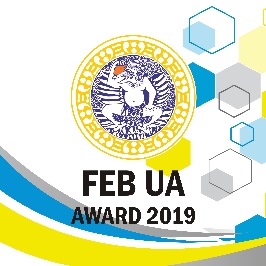 Formulir NominasiIKAFE-UA Awards 2019Formulir NominasiIKAFE-UA Awards 2019Formulir NominasiIKAFE-UA Awards 2019Formulir NominasiIKAFE-UA Awards 2019Foto Calon Penerima

(Bisa ditambahkan dalam lampiran jika dibutuhkan)Foto Calon Penerima

(Bisa ditambahkan dalam lampiran jika dibutuhkan)Foto Calon Penerima

(Bisa ditambahkan dalam lampiran jika dibutuhkan)KATEGORI PENGHARGAANKATEGORI PENGHARGAANKATEGORI PENGHARGAANASAL ALUMNIASAL ALUMNIASAL ALUMNITahun WisudaTahun WisudaTahun WisudaIDENTITAS CALON PENERIMA PENGHARGAANIDENTITAS CALON PENERIMA PENGHARGAANIDENTITAS CALON PENERIMA PENGHARGAANIDENTITAS CALON PENERIMA PENGHARGAANIDENTITAS CALON PENERIMA PENGHARGAANIDENTITAS CALON PENERIMA PENGHARGAANIDENTITAS CALON PENERIMA PENGHARGAANIDENTITAS CALON PENERIMA PENGHARGAANIDENTITAS CALON PENERIMA PENGHARGAANNama Calon (lengkap dengan gelar)Nama Calon (lengkap dengan gelar)Nama Calon (lengkap dengan gelar)PekerjaanPekerjaanPekerjaanJabatanJabatanJabatanAlamat RumahAlamat RumahAlamat RumahTeleponTeleponTeleponHandphoneHandphoneHandphoneE-mailE-mailE-mailAlamat KantorAlamat KantorAlamat KantorPENGHARGAAN YANG PERNAH DITERIMA (Bisa ditambahkan dalam lampiran jika dibutuhkan)PENGHARGAAN YANG PERNAH DITERIMA (Bisa ditambahkan dalam lampiran jika dibutuhkan)PENGHARGAAN YANG PERNAH DITERIMA (Bisa ditambahkan dalam lampiran jika dibutuhkan)PENGHARGAAN YANG PERNAH DITERIMA (Bisa ditambahkan dalam lampiran jika dibutuhkan)PENGHARGAAN YANG PERNAH DITERIMA (Bisa ditambahkan dalam lampiran jika dibutuhkan)PENGHARGAAN YANG PERNAH DITERIMA (Bisa ditambahkan dalam lampiran jika dibutuhkan)PENGHARGAAN YANG PERNAH DITERIMA (Bisa ditambahkan dalam lampiran jika dibutuhkan)PENGHARGAAN YANG PERNAH DITERIMA (Bisa ditambahkan dalam lampiran jika dibutuhkan)PENGHARGAAN YANG PERNAH DITERIMA (Bisa ditambahkan dalam lampiran jika dibutuhkan)No.Nama PenghargaanNama PenghargaanDeskripsi PenghargaanDeskripsi PenghargaanTahun PenghargaanTahun PenghargaanKeterangan LainKeterangan Lain12345ESSAY 300 KATADeskripsi pencapaian dan kinerja yang mendukung pencalonan IKAFE Award sesuai dengan kriteria penilaian yang ditetapkan Panitia Penjaringan IKAFE Award (Bisa ditambahkan dalam lampiran jika dibutuhkan)ESSAY 300 KATADeskripsi pencapaian dan kinerja yang mendukung pencalonan IKAFE Award sesuai dengan kriteria penilaian yang ditetapkan Panitia Penjaringan IKAFE Award (Bisa ditambahkan dalam lampiran jika dibutuhkan)ESSAY 300 KATADeskripsi pencapaian dan kinerja yang mendukung pencalonan IKAFE Award sesuai dengan kriteria penilaian yang ditetapkan Panitia Penjaringan IKAFE Award (Bisa ditambahkan dalam lampiran jika dibutuhkan)ESSAY 300 KATADeskripsi pencapaian dan kinerja yang mendukung pencalonan IKAFE Award sesuai dengan kriteria penilaian yang ditetapkan Panitia Penjaringan IKAFE Award (Bisa ditambahkan dalam lampiran jika dibutuhkan)ESSAY 300 KATADeskripsi pencapaian dan kinerja yang mendukung pencalonan IKAFE Award sesuai dengan kriteria penilaian yang ditetapkan Panitia Penjaringan IKAFE Award (Bisa ditambahkan dalam lampiran jika dibutuhkan)ESSAY 300 KATADeskripsi pencapaian dan kinerja yang mendukung pencalonan IKAFE Award sesuai dengan kriteria penilaian yang ditetapkan Panitia Penjaringan IKAFE Award (Bisa ditambahkan dalam lampiran jika dibutuhkan)ESSAY 300 KATADeskripsi pencapaian dan kinerja yang mendukung pencalonan IKAFE Award sesuai dengan kriteria penilaian yang ditetapkan Panitia Penjaringan IKAFE Award (Bisa ditambahkan dalam lampiran jika dibutuhkan)ESSAY 300 KATADeskripsi pencapaian dan kinerja yang mendukung pencalonan IKAFE Award sesuai dengan kriteria penilaian yang ditetapkan Panitia Penjaringan IKAFE Award (Bisa ditambahkan dalam lampiran jika dibutuhkan)ESSAY 300 KATADeskripsi pencapaian dan kinerja yang mendukung pencalonan IKAFE Award sesuai dengan kriteria penilaian yang ditetapkan Panitia Penjaringan IKAFE Award (Bisa ditambahkan dalam lampiran jika dibutuhkan)IntegritasKomitmenDedikasi kepada bangsa, negara & almamaterIntegritasKomitmenDedikasi kepada bangsa, negara & almamaterIntegritasKomitmenDedikasi kepada bangsa, negara & almamaterIntegritasKomitmenDedikasi kepada bangsa, negara & almamaterIntegritasKomitmenDedikasi kepada bangsa, negara & almamaterIntegritasKomitmenDedikasi kepada bangsa, negara & almamaterIntegritasKomitmenDedikasi kepada bangsa, negara & almamaterIntegritasKomitmenDedikasi kepada bangsa, negara & almamaterIntegritasKomitmenDedikasi kepada bangsa, negara & almamaterIDENTITAS PENGUSULIDENTITAS PENGUSULIDENTITAS PENGUSULIDENTITAS PENGUSULIDENTITAS PENGUSULIDENTITAS PENGUSULIDENTITAS PENGUSULIDENTITAS PENGUSULIDENTITAS PENGUSULNamaNamaNamaInstitusi dan Jabatan di InstitusiInstitusi dan Jabatan di InstitusiInstitusi dan Jabatan di InstitusiAlamat Alamat E-mail dan TeleponE-mail dan TeleponTanggal Tanggal Tanda TanganTanda Tangan